ҠАРАР	ПОСТАНОВЛЕНИЕО порядке и сроках внесения изменений в перечень главных администраторов источников финансирования дефицита бюджета сельского поселения Кандринский сельсовет муниципального района Туймазинский район Республики БашкортостанВ соответствии со статьей 160.2 Бюджетного кодекса Российской Федерации и Постановлением Правительства Российской Федерации от 16.09.2021 № 1568 «Об утверждении общих требований к закреплению за органами государственной власти (государственными органами) субъекта Российской Федерации, органами управления территориальными фондами обязательного медицинского страхования, органами местного самоуправления, органами местной администрации полномочий главного администратора источников финансирования дефицита бюджета и к утверждению перечня главных администраторов источников финансирования дефицита бюджета субъекта Российской Федерации, бюджета территориального фонда обязательного медицинского страхования, местного бюджета»ПОСТАНОВЛЯЮ:1. Утвердить порядок и сроки внесения изменений в перечень главных администраторов источников финансирования дефицита бюджета сельского поселения Кандринский сельсовет муниципального района Туймазинский район Республики Башкортостан согласно приложению к настоящему постановлению. 2. Настоящее постановление применяется к правоотношениям, возникающим при составлении и исполнении бюджета сельского поселения Кандринский сельсовет муниципального района Туймазинский район Республики Башкортостан, начиная с бюджета на 2022 год и на плановый период 2023 и 2024 годов.2. Обнародовать настоящее постановление на официальном сайте Администрации сельского поселения Кандринский сельсовет муниципального района Туймазинский район Республики Башкортостан.3. Контроль за исполнением настоящего постановления оставляю за собой.Глава сельского поселенияКандринский       сельсоветмуниципального      районаТуймазинский           районРеспублики Башкортостан                              Р.Р. РафиковПриложение к постановлению главы Администрациисельского поселения Кандринский сельсовет муниципального района Туймазинский район Республики Башкортостан от13.12.2021 № 118Порядок и сроки внесения изменений в Перечень главных администраторов источников финансирования дефицита бюджета сельского поселения Кандринский сельсовет муниципального района Туймазинский район Республики Башкортостан1. Перечень главных администраторов источников финансирования дефицита бюджета сельского поселения Кандринский сельсовет муниципального района Туймазинский район Республики Башкортостан утверждается распоряжением Администрации сельского поселения Кандринский сельсовет муниципального района Туймазинский район Республики Башкортостан.2. В случае изменения состава и (или) функций главных администраторов источников финансирования дефицита бюджета сельского поселения Кандринский сельсовет муниципального района Туймазинский район Республики Башкортостан, а также изменения принципов назначения и присвоения, структуры кодов классификации источников финансирования дефицита бюджетов Российской Федерации, главные администраторы источников финансирования дефицита бюджета сельского поселения Кандринский сельсовет муниципального района Туймазинский район Республики Башкортостан доводят эту информацию в электронной форме или на бумажном носителе до финансового органа сельского поселения Кандринский сельсовет Администрации муниципального района Туймазинский район Республики Башкортостан в течение 10 рабочих дней со дня наступления указанных изменений. 3. Финансовый орган Администрации сельского поселения Кандринский сельсоветмуниципального района Туймазинский район Республики Башкортостан в течение 30 рабочих дней со дня поступления информации, указанной в пункте 2 настоящего Порядка, готовит и вносит в установленном порядке в Администрацию сельского поселения Кандринский сельсовет муниципального района Туймазинский район Республики Башкортостан проект распоряжения Администрации сельского поселения Кандринский сельсовет муниципального района Туймазинский район Республики Башкортостан о внесении изменений в Перечень главных администраторов источников финансирования дефицита бюджета сельского поселения Кандринский сельсовет муниципального района Туймазинский район Республики Башкортостан. БашҠортостан Республикаһы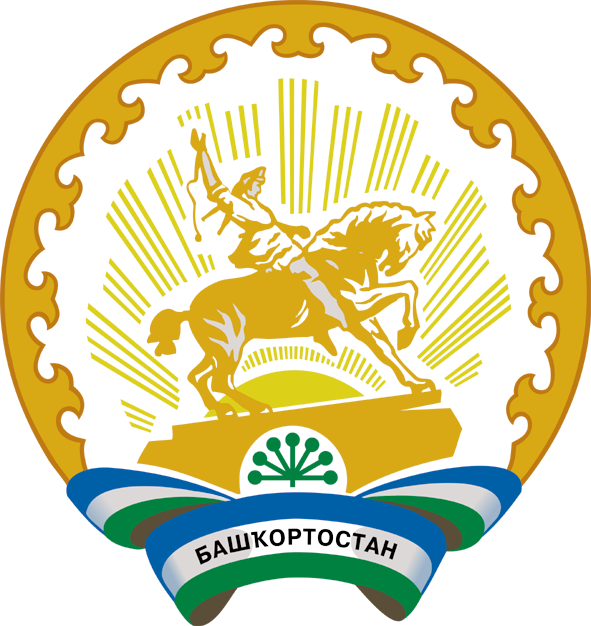 Республика БашкортостанБашҠортостан Республикаһының Туймазы  районы муниципаль районының Ҡандраауыл советыауыл биләмәһе башлығы452765, Ҡандраауылы,  Ленин урамы, 16Тел. 8(34782) 4-74-52Глава сельского поселения Кандринский сельсоветмуниципального районаТуймазинский районРеспублики Башкортостан452765, село Кандры, ул.Ленина, 16Тел. 8(34782) 4-74-52№ 118от« 13 »декабря2021г.